Государственное казенное учреждение службы занятости населения Свердловской области «Североуральский центр занятости»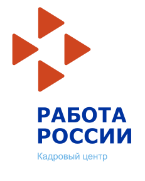 Итоги работы за 9 месяцев 2023г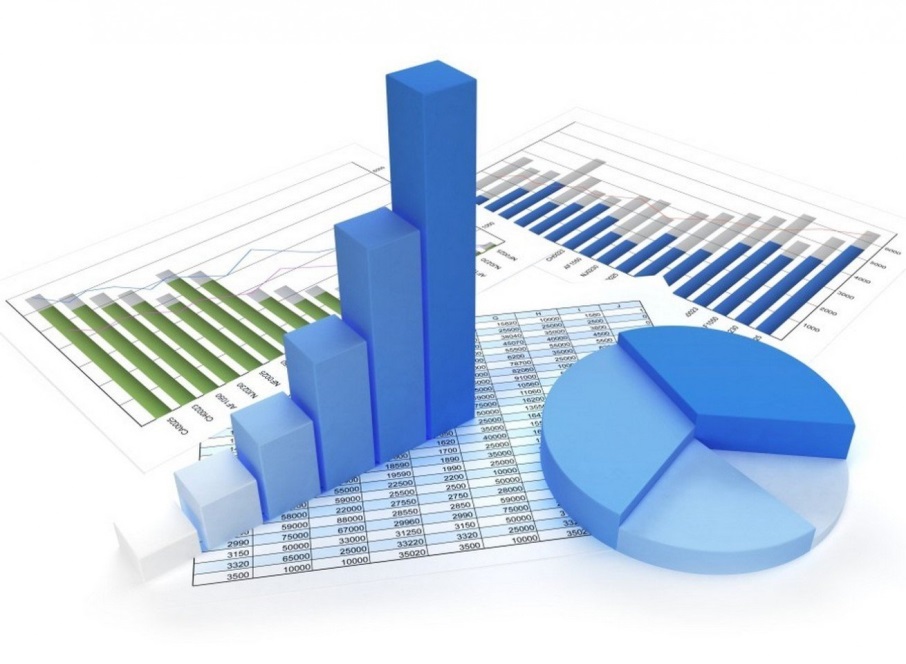 г. СевероуральскИнформация о реализации программы содействие занятости населения Свердловской области в 2023 годуВ рамках реализации мероприятий государственной программы Свердловской области «Содействие занятости населения Свердловской области до 2024 года», утвержденной постановлением Правительства Свердловской области от 21.10.2013 № 1272-ПП за 9 месяцев 2023 года оказаны (выполнены) следующие государственные услуги: Содействие гражданам в поиске подходящей работы.Безработные граждане, нашедшие подходящую работу (трудоустроены) - с начала года 857 чел., из них 14 граждан открыли собственное дело. Доля трудоустроенных от обратившихся граждан в центр занятости составила 62% (в сравнение 2022г – 62%, 2021г - 53%).С 2023 года в общую численность трудоустроенных граждан не входит количество  несовершеннолетних граждан в возрасте от 14 до 18 лет, трудоустроенных в  свободное от учебы время Организация профессиональной ориентации граждан в целях выбора сферы деятельности (профессии), трудоустройства и прохождения профессионального обучения и получения дополнительного профессионального образования.В 2023 году активно ведется индивидуальная профориентационная работа с безработными гражданами. Особое внимание в организации профориентационной работы уделяется следующим категориям граждан: стремящиеся возобновить трудовую деятельность после длительного перерыва (155 человека), инвалиды (95 граждан), 46 граждан предпенсионного возраста. Данные категории граждан испытывают трудности в поиске работы, поэтому им необходимы консультации профконсультанта. За 9 месяцев 2023 года 152 человека получили услугу по профессиональной ориентации перед прохождением профессионального обучения по направлению Центра занятости. Всего с начала года оказано услуг по профориентации – 1185 чел.Кроме того, профконсультант центра занятости уделяет большое внимание учащимся образовательных организаций Североуральского городского округа – с начала года государственная услуга по профессиональной ориентации была оказана 468 учащимся. Североуральским ЦЗ была организована Ярмарка учебных мест для учащихся 10-11-х классов школ Североуральского городского округа, на которую были приглашены представительства 15 учебных заведений высшего и среднего профессионального образования городов Североуральск, Краснотурьинск, Екатеринбург и Ханты-Мансийск.  В начале  года  были подведены итоги ежегодного профориентационного конкурса видеороликов для старшеклассников «Моя будущая профессия». В конкурсе приняли участие 9 учениц школ № 1, № 8 и № 11. В рамках проведения профориентационной работы для учащихся были организованы экскурсии на предприятия Североуральского городского округа: телестудия СУБРа, объединенный Энергоцех филиала ООО «ИСО», Администрация СГО, ООО «Комбинат питания СУБР», музей АО «СУБР», ГАУЗ СО «Североуральская ЦГБ», редакция газеты «Наше слово».В летний период в детском оздоровительном лагере имени Володи Дубинина проведено профориентационное мероприятие "Экспедиция по профессиям". Профессии представили приглашенные гости: сотрудники полиции, заповедника «Денежкин Камень», газеты «Наше слово», медицинские работники и МЧС.Проект даёт возможность подрастающему поколению познакомиться с профессиями поближе и определиться с будущей специальностью.Психологическая поддержка безработных граждан.Психологическая поддержка безработных граждан направлена на повышение мотивации безработного гражданина к труду, активизацию позиции по поиску работы и трудоустройству, полное разрешение или снижение актуальности психологических проблем, препятствующих профессиональной и социальной самореализации, повышение адаптации к существующим условиям, реализацию профессиональной карьеры путем оптимизации психологического состояния. За 9 месяцев 2023 года психологическую поддержку получили 82 человека.Социальная адаптация безработных граждан на рынке труда.Государственная услуга по социальной адаптации безработных граждан направлена на удовлетворение потребности граждан в получении навыков активного, самостоятельного поиска работы. Таких как составление резюме, проведение деловой беседы с работодателем, самопрезентации, формирование активной жизненной позиции. В программе по социальной адаптации безработных граждан на рынке труда приняли участие 83 человека.Профессиональное обучение и дополнительное профессиональное образование безработных граждан, включая обучение в другой местности.За 9 месяцев 2023 года Североуральским центром занятости направлены на обучение 129 безработных граждан по различным учебным программам. Заключено 96 договоров на обучение 138 граждан на сумму 1208,8 тыс. рублей. На обучение по техническим профессиям направлено 34 человека. Дистанционно обучение проходили 86 человек.  По региональной программе по профессиональному обучению и дополнительному профессиональному образованию женщин в период отпуска по уходу за ребенком до достижения им возраста трех лет к обучению приступили 6 молодых мам по различным специальностям. По региональной программе организации профессионального обучения незанятых граждан, которым в соответствии с законодательством РФ назначена страховая пенсия по старости и которые стремятся возобновить трудовую деятельность, направлены на обучение 5 граждан, все они проходили обучение по профессии «охранник 4 разряда». В рамках национального проекта «Демография» к обучению приступили 8 безработных граждан и 6 граждан из других категорий. Заключено Соглашение с АО «СУБР» на субсидирование обучения 46 работников по профессии "тракторист".Организовано обучение безработных граждан для предприятий города: для ООО "СибирьЭкоСтрой"  - 6 водителей категории "СЕ" и 5 трактористов категории "Д";для Службы заказчика - 3 тракториста категорий "ВСД".Организация временного трудоустройства.Организация временного трудоустройства несовершеннолетних граждан в возрасте от 14 до 18 лет в свободное от учебы время.Найти работу в период каникул и в свободное от учебы время подросткам, довольно сложный и ответственный процесс, как для ЦЗ, так и для работодателей, в связи с рядом ограничений и условий приема на работу несовершеннолетних граждан по действующему законодательству РФ. В нашем городе сложилась система участия всех заинтересованных сторон: Администрации города, работодателей, комиссии по делам несовершеннолетних и защите их прав. В ГКУ «Североуральский ЦЗ» ежегодно осуществляется организация временного трудоустройства несовершеннолетних граждан в возрасте от 14 до 18 лет в каникулярное время и в свободное от учебы время.  Наибольшее количество желающих принять участие в этой программе наблюдается в летний период. Приоритетным правом работать в период летних каникул пользуются подростки из неполных, малообеспеченных и неблагополучных семей, дети-сироты, дети оставшиеся без попечения родителей, и подростки, состоящие на учете в органах профилактики.С начала года трудоустроено 287 человек.Для участия в организации временного трудоустройства заключили договора с центром занятости 4 работодателя:МКУ «ОМПК СГО»,ООО «Североуральский завод ЖБК»,ИП Ключникова Е.М.,МАОУ «Средняя общеобразовательная школа №11». Организация временного трудоустройства безработных граждан, испытывающих трудности в поиске работы.  Программа временного трудоустройства позволяет гражданам получить дополнительный заработок, а также почувствовать себя социально-полезным. Эта форма работы достаточно популярна среди безработных граждан, испытывающих трудности в поиске работы, т.к. она дает дополнительную денежную прибавку. Временное трудоустройство безработных граждан, испытывающих трудности в поиске работы, направлено на обеспечение их права на труд, удовлетворение потребностей в работе и заработке, а также сохранение у этой категории граждан мотивации к трудоустройству на постоянную работу.Участниками временного трудоустройства безработных граждан, относящихся к категории ИСПЫТЫВАЮЩИЕ ТРУДНОСТИ В ПОИСКЕ РАБОТЫ, являются:Инвалиды;Лица, освобожденные из учреждений, исполняющих наказание в виде лишения свободы;Граждане предпенсионного возраста (в течение пяти лет до наступления возраста, дающего право на страховую пенсию по старости, в том числе назначаемую досрочно);Граждане, уволенные с военной службы, и члены их семей;Одинокие и многодетные родители, воспитывающие несовершеннолетних детей, детей-инвалидов;Беженцы и вынужденные переселенцы;Граждане, подвергшиеся воздействию радиации вследствие чернобыльской и других радиационных аварий и катастроф.В рамках данной программы за  9 месяцев 2023  года  трудоустроено 17 граждан, из них: - многодетные родители и одинокие родители – 4 чел., - инвалида – 7 чел., - граждане предпенсионного возраст – 4 чел.,- граждане, освободившиеся из мест лишения свободы -  2 человек. В организации временного трудоустройства приняли  участие 12 работодателей:МАУ СГО «ХЭК»;ГАПОУ СО «Североуральский политехникум»;ГАУЗ СО «Североуральская ЦГБ»;МКУ «Служба по обслуживанию учреждений»;МУП «Управление ЖКХ»;ООО «СибирьЭкоСтрой»;ООО «Североуральский завод ЖБК»;ИП Остроухов А.В.;ИП Ключникова Е.М.;ИП Арасланов Р.Г.;ИП Богданова Н.В.;ИП Псковитин С.Г.С гражданами ведется подбор подходящей работы с учетом возможностей здоровья, желания и опыта инвалидов, направляются на профессиональное обучение для получения новой востребованной на рынке труда профессии. С целью повышения уровня трудоустройства граждан, имеющих ограничения здоровья (инвалидов), центр занятости вплотную работает с данной категорией населения.С гражданами ведется подбор подходящей работы с учетом возможностей здоровья, желания и опыта инвалидов, направляются на профессиональное обучение для получения новой востребованной на рынке труда профессии. С начала  года трудоустроено – 30 инвалидов.Организовано 1 рабочее место для незанятого многодетного родителя. Установлена квота для приема на работу инвалидов 9 организациям и предприятиям. Квоту выполнили все.Организация временного трудоустройства безработных граждан в возрасте от 18 до 25 лет, имеющих среднее профессиональное образование или высшее образование и ищущих работу в течение года с даты выдачи им документа об образовании и о квалификации.С начала года в этом направлении приняли участие 2 организации, трудоустроено 2 человека по профессиям: мойщик-уборщик подвижного состава (АО «СУБР»), повар (ООО «Комбинат питания «СУБР»). У всех выпускников среднее профессиональное образование.Содействие началу осуществления предпринимательской деятельности безработных граждан: С начала года по организации собственного дела получили консультацию 84 чел. Из них приняли участие и успешно защитили бизнес планы на комиссии – 8 чел.  по направлениям: Кабинет маникюра (3 чел), Розничная торговля непродовольственными товарами, Сантехнические услуги, Парикмахерские услуги, Грузоперевозки, Домашняя выпечка. Всем участникам выделена единая финансовая помощь на открытие собственного дела в размере 58 800 руб.Содействие работодателям в подборе необходимых работниковС начала года  информационный банк вакансий Североуральского центра занятости постоянно пополняется. Потребность в работниках для замещения свободных рабочих мест (вакантных должностей), заявленная работодателями в органы службы занятости на конец отчетного периода составила 419 единицы, из них 283 - по рабочим специальностям, 417 – с оплатой труда выше прожиточного минимума по Свердловской области. За содействием в подборе необходимых работников обратилось 88 работодателей. Всего заявлено 2710 вакансий с начала года.Организация ярмарок вакансий и учебных рабочих мест.За 9 месяцев 2023г. организовано и проведено 8 ярмарок вакансий. Участие в ярмарках вакансий приняли 201 человек и 16 работодателей: ИП Халевин А.В., ООО "ЛИБЕРТИ" (г. Ижевск), филиал АО "ТАНДЕР" (МАГНИТ) в г. Нижний Тагил, ИП Бисенбиева Т. К., ИП Король Л.Д., АО «Севуралбокситруда», ИП Арасланова Н.В., ИП Смышляев А.А., ИП Псковитин С.Г., ООО "Североуральский завод железобетонных конструкций", Военный комиссариат городов Североуральск и Ивдель Свердловской области, ОМВД РФ по городу Североуральску, АО "ЭнергосбыТ Плюс" Свердловский филиал, филиал ООО "ИСО" в г. Североуральске. По итогам ярмарок трудоустроено 17 человек.Организация проведения оплачиваемых общественных работ. В 2023 году в программе приняли участие 89 граждан, в том числе без снятия с учета 37 человек, из них 49 человек - это граждане, проживающие в сельской местности, 59 трудоустроенных женщины, 1 инвалид, 4 – граждане предпенсионного возраста.  Для этого центом занятости было заключено 22 договора с работодателями Североуральского городского округа, организовавшими общественные работы на 82 рабочих места. Средняя продолжительность общественных работ составила 2,14 месяца. Выполнение плана по программе составило 111 %.В 2023 году продолжена работа по программе государственной поддержке юридических лиц и индивидуальных предпринимателей при трудоустройстве безработных граждан. В рамках данной программы заявившимся работодателям предоставляется частичная компенсация затрат работодателям на выплату заработной платы работникам из числа трудоустроенных безработных. В программе приняли участие 13 работодателей, трудоустроено 50 человек.В 2023 году центр занятости ведет работу по информированию  работодателей  о необходимости размещения информации о потребностях в работниках, о наличии свободных рабочих мест и вакантных должностей, о наличии специальных рабочих мест, оборудованных (оснащенных) для работы инвалидов, отчетности  в личных кабинетах организаций на единой цифровой платформе «Работа в России». Идет работа по привлечению к сотрудничеству  новых работодателей.Информирование о положении на рынке трудаБезработицаС начала 2023 года в ГКУ «Североуральский ЦЗ» обратилось за предоставлением государственных услуг 1378 чел. Граждане подают заявление на единой цифровой платформе (ЕЦП) «Работа в России» через учетную запись ЕСИА для постановки на учет в целях поиска работы и в качестве безработного. Из числа обратившихся за предоставлением государственной услуги по содействию в поиске подходящей работы составили 693 мужчин и 685 женщин; граждане, проживающие в городах – 856 чел., в сельской местности – 522 чел.Из числа лиц, обратившихся в органы службы занятости в поиске подходящей работы, признано безработными 659 чел.Численность безработных граждан, зарегистрированных в ГКУ «Североуральский ЦЗ», по состоянию на конец отчетного периода 2023г. составила 244 чел. (в 2022г. – 337 чел., 2021г. - 446 чел.). Численность безработных граждан в сельской и городской местности на конец  отчетного периода:город – 141чел.; Черемухово – 39 чел.; Калья -  32 чел.; Третий Северный – 9 чел.; Покровск-Уральский - 9 чел.; Сосьва – 7 чел.; Всеволодо - Благодатское – 4 чел.;Баяновка – 3 чел.В составе безработных граждан имеют высшее образование 27 граждан, что составила – 11% от общего числа зарегистрированных безработных, среднее профессиональное (в т.ч. начальное профессиональное) – 51% (125 чел.), среднее общее – 7% (18 чел.), основное общее –  менее 30% (72 чел.), не имеющих основного общего образования состоит на учете по безработице 2 чел.По возрастной категории, доля безработных граждан в возрасте 50 лет и старше составила 17% от численности зарегистрированных безработных, граждане в возрасте 35-49 лет – 40%, 30-34 лет – 14%, 25-29 лет – 10%, 20-24 лет – 16%, 18-19 лет составила менее 3%, 16-17 лет – менее 1%. Основную часть безработных составляют граждане в возрасте 35-49 лет.Численность экономически активного населения (ЭАН) Североуральского городского округа на конец отчетного периода 2023г. составляет 19063 человек. Уровень регистрируемой безработицы в Североуральском городском округе по состоянию на конец отчетного периода составил 1,28% (на 30.09.2022г. – 1,74%, на 30.09.2021г. – 2,31%).  Коэффициент напряженности (отношение численности незанятых граждан, зарегистрированных в ГКУ «Североуральский ЦЗ» в целях поиска подходящей работы, к числу вакантных рабочих мест) на конец отчетного периода составил 0,6 безработных граждан, зарегистрированных в органах службы занятости, на одну вакансию.Соблюдение трудового законодательстваГлавной задачей социального партнерства является согласование интересов работодателей и работников при формировании трудовых отношений посредством заключения в организациях коллективных договоров.Коллективный договор регулирует все отношения между работниками и работодателем, которые не противоречат законодательству РФ. Коллективный договор  — не просто формальность, а важный инструмент управления и поддержки мирных отношений в коллективе. Важно предоставлять работникам все гарантии и льготы, которые в нем содержатся, и соблюдать в течение всего срока действия. Для всех без исключения работников коллективный договор - это возможность в рамках принятого документа ознакомиться со своими социально - трудовыми правами и в дальнейшем возможность защитить свои права и гарантии.За 9 месяцев 2023 года зарегистрировано и проверено на соответствие требованиям трудового законодательства 11 коллективных договоров и 23 дополнительных соглашений к ним. По видам экономической деятельности, по-прежнему, наиболее активно заключают коллективные договоры и вносят дополнения в коллективный договор организации системы народного образования. Для активизации заключения Коллективных договоров проводятся следующие мероприятия:- в организации направляются письма с рекомендациями по их заключению;- проводится анализ по завершению срока коллективных договоров;- центр занятости дает  учреждениям и организациям рекомендации по включению в коллективные договоры обязательства по проведению соответствующих поправок в коллективный договор и в правила внутреннего трудового распорядка.ИнформированиеРегулярно размещаются брошюры, буклеты, памятки и информационные материалы на стендах центра занятости. В социальных сетях на страницах центра занятости пополняется информация: о мероприятиях, проводимых центром занятости, статьи, видеосюжеты, объявления и новости, вопросы и ответы на них, информация об изменениях в трудовом законодательстве, вакансии, брошюры, опросы, посты на информацию  со страниц Минтруда, Федеральной службы по труду и занятости, Департамента по труду и занятости населения, Объясняем.РФ, Социального фонда России, посты со страниц социальных сетей организаций г. Североуральска и другая информация важная для работодателей и для граждан ищущих работу. OK.ru (ГКУ «Североуральский ЦЗ») https://ok.ru/profile/565369725763 VK.com (ГКУ «Североуральский ЦЗ») https://vk.com/club191397682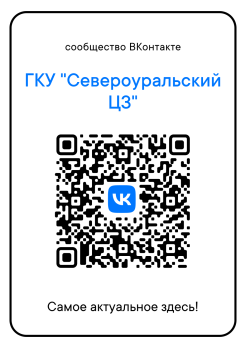 